Research within the Congenital Heart Disease Network South Wales and South WestSection G of the NHS England Service Specification and Standards 2016 states that Congenital Heart Disease Networks must:have, and regularly update, a research strategy and programme that documents current and planned research activities in the field and the resource needed to support the activity and objectives for development.  include a commitment to working in partnerships with other specialist surgical (Level 1), cardiology (Level 2) centres, and local (Level 3) centres, as appropriate, in research activity which aims to address issues that are important for further development and improvement of clinical practice, for the benefit of patients.demonstrate close links with one or more academic departments in higher education institutions.Where they wish to do so, patients should be supported to be involved in trials of new technologies, medicines etc.The standards for all centres within the network (Level 1, 2 and 3) state that all centres should participate in research (G1).CHD Network South Wales and South West rolling research programme – 2018/19NoName of studyKey aimsNetwork Link ProfessionalExpected finish dateFor further information12345678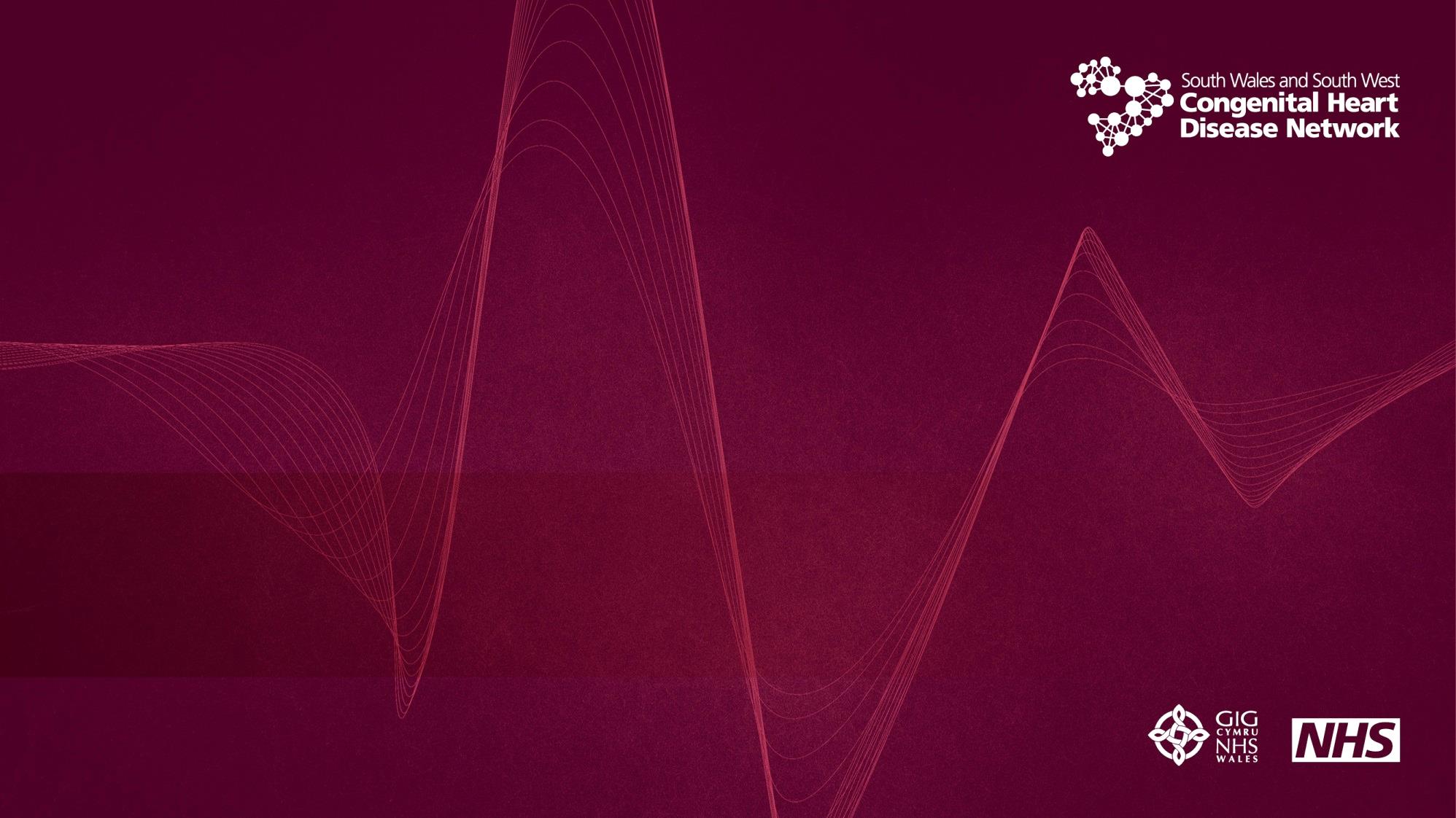 